FAST CAPP: College Assisted 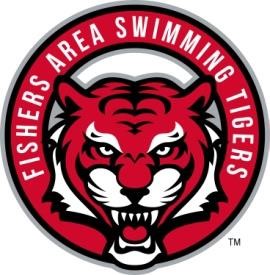 Placement Program Enrollment Form  Name: _________________________________   Year in school: ___________________Age:  _______     Birthday:  ____________  Parent’s Names:  ______________________________________________________________  Parent’s Email(s):______________________________________________________________  Parent’s Cell Phone(s):_______________________________________________________________    Swimmer’s Email:  _____________________________________________________________  Swimmer’s Cell Phone: _________________________________________________________  Academic Information: Current GPA ____________ Test Scores (Please indicate which test & date test taken):  	PSAT / SAT  ____________________  	PACT / ACT  __________________________  Academic Interests  ____________________________________________________________  Experience with NAVIANCE tool on FHS website (yes or no)?  __________________________  FHS Guidance Counselor’s Name:  ________________________________________________  Colleges Interested In (if known): _________________________________________________   ____________________________________________________________________________  Swimming Information: FAST Swim Group (National / Elite / Excel / High School only): __________________________  Best Times (Please list SCY, then LCM if known): 400 IM   ____________________________ Highest Qualifying Meet and Event(s): _____________________________________________  Any Indiana Swimming or USA Swimming camps attended? ____________________________  Current desire to swim in college (please circle 1 being unsure – 5 being most certain)	1	2	3	4	5Enrollment Details and Cost BreakdownFreshman year: $150Sophomore year: $250Junior year: $300Senior year: $2002020-2021 Season: 	Enrollment period: 4/1/20 – 5/31/20 ** Extended until 7/15/20 **			Program start date: 6/1/20			Program end date: 3/31/212021-2022 Season:	Enrollment period: 4/1/21 – 5/31/21			Program start date: 6/1/21			Program end date: 3/31/22Please note there is an initial enrollment (one time) fee of $100.  A four year athlete commitment will receive a $50 discount towards senior year fees.  Fees will not be prorated.  Payment can be made by check (made out to FAST) or it can be added to your FAST Team dues.  Fees will not be refunded if an athlete decides not to swim in college or decides to discontinue swimming.  Year enrolling: _______________Initial enrollment fee: ______________Total paid for the season: _____________ Method of payment: ____________________Please note that signing up for the FAST CAPP program in NO way guarantees an athletic scholarship.  The only person who can do that is the college coach of the desired program.  This program DOES guarantee a very well planned and thoughtful process and ideally the best college fir for our FAST Tiger.  The goal is to find the best match up for our swimmers academically, athletically and as a person.Swimmer’s Signature: _____________________________________________________Parent’s Signature: ________________________________________________________Date: ________________________________50 Free _____________________________ 100 Back  ___________________________  100 Free ____________________________ 200 Back  ___________________________  200 Free ____________________________ 100 Breast  _________________________  500 Free ____________________________ 200 Breast  _________________________  1650 / 1500 Free _____________________ 100 Fly  ____________________________  200 IM  _____________________________ 200 Fly  ____________________________  